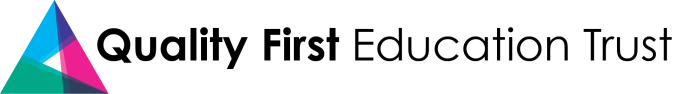 Design Technology Curriculum OverviewDesign Technology Curriculum OverviewDesign Technology Curriculum OverviewDesign Technology Curriculum OverviewRationaleFor all children to have:- understanding of the design process and how to refine quality of outcomes at each stage- a balance of skills in all the strands of DT: textiles, structures, mechanisms, electrical systems, computing- Cooking and nutrition build on knowledge and understanding in science, geography and history and deve3 lop cooking skills progressivelyFor all children to have:- understanding of the design process and how to refine quality of outcomes at each stage- a balance of skills in all the strands of DT: textiles, structures, mechanisms, electrical systems, computing- Cooking and nutrition build on knowledge and understanding in science, geography and history and deve3 lop cooking skills progressivelyFor all children to have:- understanding of the design process and how to refine quality of outcomes at each stage- a balance of skills in all the strands of DT: textiles, structures, mechanisms, electrical systems, computing- Cooking and nutrition build on knowledge and understanding in science, geography and history and deve3 lop cooking skills progressivelyApproachStart with a  relevant  and appropriate problem to solveUse a clear design process for all units is followed with clear progression in skills of: planning, exploring, communicating, making. modelling, reviewing, evaluating Links to wider curriculum are made where appropriateThree planned DT units per yearStart with a  relevant  and appropriate problem to solveUse a clear design process for all units is followed with clear progression in skills of: planning, exploring, communicating, making. modelling, reviewing, evaluating Links to wider curriculum are made where appropriateThree planned DT units per yearStart with a  relevant  and appropriate problem to solveUse a clear design process for all units is followed with clear progression in skills of: planning, exploring, communicating, making. modelling, reviewing, evaluating Links to wider curriculum are made where appropriateThree planned DT units per yearNursery Structures, Mechanisms and TextilesStructures, Mechanisms and TextilesCooking and NutritionStructures, Mechanisms and Textiles is covered throughout the year through half termly themes taken from the interests of the children. Weekly enhanced provision is planned to ensure the children have the opportunity to explore these areas through holistic and discrete teaching of the EYFS curriculum.Build with a variety of materials e.g. wooden blocks, Duplo, stickle bricksJoin materialsConstruct dens using A framesWeaving / lacing boards/ sticking/ cutting Structures, Mechanisms and Textiles is covered throughout the year through half termly themes taken from the interests of the children. Weekly enhanced provision is planned to ensure the children have the opportunity to explore these areas through holistic and discrete teaching of the EYFS curriculum.Build with a variety of materials e.g. wooden blocks, Duplo, stickle bricksJoin materialsConstruct dens using A framesWeaving / lacing boards/ sticking/ cutting Stripy Salad potsReception TextilesMechanismsComputingProblem Decorate a card for someone you care about Make a puppet moveShare a memoryLink: PSHE  Mother’s Day/ Birthday/ Easter/ Thank You/ Friendship cardsStitching on binkaUnderstand that different media can be combined to create new effects Link: dinosaurs or characters from books e.g. SupertatoPuppets with hingesJoiningLink: Sharing learning they are proud of Children select appropriate applications  How best to make a record of a special event in their lives, such as a trip to the zooUse basic PowerPoint software or similarCooking and NutritionCooking and NutritionCooking and NutritionCooking and nutrition is covered throughout the year through half termly themes taken from the interests of the children. Weekly enhanced provision is planned to ensure the children have the opportunity to explore cooking and nutrition through holistic and discrete teaching of the EYFS curriculum.Cooking and nutrition is covered throughout the year through half termly themes taken from the interests of the children. Weekly enhanced provision is planned to ensure the children have the opportunity to explore cooking and nutrition through holistic and discrete teaching of the EYFS curriculum.Cooking and nutrition is covered throughout the year through half termly themes taken from the interests of the children. Weekly enhanced provision is planned to ensure the children have the opportunity to explore cooking and nutrition through holistic and discrete teaching of the EYFS curriculum.Y1StructuresMechanismsCooking and Nutrition ProblemMake the tallest beanstalk to support the giant’s castleCreate a pop-up book for NurseryTriple-Decker SandwichLink; Jack and the BeanstalkReinforcement: folding, tripod/trianglesfoundations and  columnsLink: any text they are using e.g. Traction ManChildren use lever and slidersLink: Tiger who came to tea ‘party’Interview people and tally preferencesEnglish: Write down how to make a sandwich Computing: Make a film about how to make the sandwichY2MechanismsComputingTextilesProblemCreate a go carts – “On Sudden Hill”Create an interactive e-Book to compare schoolsDo a puppet show for Reception : create a puppet Link: On Sudden Hill book Create Go-Carts with wheels and axelsGeography:  What is life like in different school in Trust in London?School life here: create photos, videos and sounds that are embedded in e-book. School life contrasting school: links to websites, documents, film Link - Alternative traditional talesDesign and create their own puppet for purpose.Use puppets to create own puppet show Teachers can make into show for an audience / create a stage etc. Y3MechanismsStructuresCooking and NutritionProblemHow can you move heavy objects/water – EgyptiansCreate a mini greenhousePizzaLink: History: EgyptiansMoving - heavy weights  - pulleys and leversShaduf: A hand operated device for lifting waterLink- Science plants unitStrengthen and reinforceUse of specific joins/ diagonals HingesLink: Geography - Seasonality of food-  Growing/plants – ScienceTrip to pizza restaurant includedY4Textiles ComputingElectricalProblemRecycling a garmentDesigning and Coding a Prototype ToyCreate your own speakerLink: Geography - climate change and English - Shackleton’s journeyRe-use and repurpose an old garment using a given pattern or brief.Being given a pattern – create a bag for the journeyFraying/ using blanket stitch to stop frayingUsing back stitch  and turning inside outPupils to add their own design elementLink: Computing – scratch coding to select, use and combine software and content to accomplish given goals; using input devices such as sensors.Design and code an interactive toy (input and output) using Scratch.Use a Crumble controller to make working models of parts of your toy, including lights, sensors and alarms.Link: Sound topic in Science.Electrical system in a productUsing switches or sensors to affect use. (Variable resistor to create volume control, infrared to create alarm, light sensor to create musical night light.Y5MechanismsStructuresCooking and NutritionProblemHow do I show how the Earth revolves around the sun?  Building BridgesLink: Science- Sun, Earth and Moon Understanding of different types of cams and how they move (e.g. eccentric, round, snail cams). Create an Earth to move around the SunLink: Geography - /building a bridge between NI and Scotland/bridge across the Thames.Strengthening - buttresses, arches, use of triangles, strongest materials, how to make a specific material stronger by manipulating its form e.g. paper by folding and rolling. Considering different forces that act on a bridge (tension and compression) Construction – cutting materials making good connections/reinforcingLink: Select appropriate ingredients and use a wide range of techniques to combine themY6TextilesCooking and NutritionElectricalProblemMake Do and MendMasterchef: Create a menuCreate an interactive game for the summer fairLink: History-  WW2Creating a new garment from old ones referring to the WW2 slogan – Make Do and Mend.Creating own pattern and deignLink: Geography - Who are the British?Apply Cooking and Nutrition skillsDesign a healthy meal based on with all of the different cultures who migrated to Britain.Link: Financial independence/ entrepreneur/ careers weekChildren apply all knowledge of electrical DT to design their own game with sound/ buzzer for the summer fair